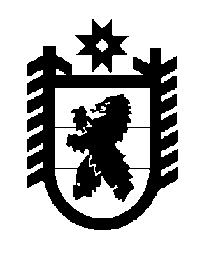 Российская Федерация Республика Карелия    ПРАВИТЕЛЬСТВО РЕСПУБЛИКИ КАРЕЛИЯПОСТАНОВЛЕНИЕот  3 марта 2015 года № 64-Пг. Петрозаводск О внесении изменения в постановление ПравительстваРеспублики Карелия от 30 декабря 2011 года № 388-ППравительство Республики Карелия п о с т а н о в л я е т:1. Внести в Методику распределения субсидий местным бюджетам из бюджета Республики Карелия между муниципальными образованиями на выравнивание обеспеченности муниципальных образований по реализации расходных обязательств, связанных с оказанием муниципальных услуг, утвержденную приложением № 15 к постановлению Правительства Республики Карелия от 30 декабря 2011 года № 388-П «Об утверждении Условий предоставления и расходования субсидий местным бюджетам из бюджета Республики Карелия, Критериев отбора муниципальных образований для предоставления субсидий местным бюджетам из бюджета Республики Карелия и Методик распределения субсидий местным бюджетам из бюджета Республики Карелия между муниципальными образованиями» (Собрание законодательства Республики Карелия, 2011, № 12, ст. 2092; 2012, № 3, ст. 472; № 4, ст. 668; № 6, ст. 1144, 1162; № 7, ст. 1345, 1353; № 8, 
ст. 1444; № 9, ст. 1631; № 10, ст. 1826; № 11, ст. 2035; № 12, ст. 2211, 2237, 2240, 2269, 2270; 2013, № 2, ст. 256; № 4, ст. 611, 625; № 6, ст. 1022; № 7, 
ст. 1243; 2014, № 2, ст. 192; № 4, ст. 590; № 7, ст. 1285, 1287, 1298; № 8, 
ст. 1443, 1445; Карелия, 2014, 25 сентября, 9 октября; Официальный интернет-портал правовой информации (www.pravo.gov.ru), 5 ноября 
2014 года, № 1000201411050003; 24 декабря 2014 года, № 1000201412240006; 4 января 2015 года, № 1000201501040001; 16 февраля 2015 года, 
№ 1000201502160005; 19 февраля 2015 года, № 1000201502190002), изменение, изложив ее в следующей редакции:«Приложение № 15к постановлениюПравительства Республики Карелияот 30 декабря 2011 года № 388-ПМЕТОДИКАраспределения субсидий местным бюджетам из бюджетаРеспублики Карелия между муниципальными образованиями навыравнивание обеспеченности муниципальных образованийпо реализации расходных обязательств, связанныхс оказанием муниципальных услуг1. Субсидии на выравнивание обеспеченности муниципальных образований по реализации расходных обязательств, связанных с оказанием муниципальных услуг (далее в настоящей Методике – субсидии,  выравнивание обеспеченности), распределяются между бюджетами муниципальных районов (городских округов).2. Распределение субсидии между бюджетами соответствующих муниципальных районов (городских округов) осуществляется по следующей методике:Свырi = Свыр1i + Свыр2i + Свыр3i, где:Свырi – объем субсидии бюджету соответствующего (i) муниципального района (городского округа);Свыр1i – объем средств на выравнивание обеспеченности бюджету соответствующего (i) муниципального района (городского округа), распределяемый на I этапе;Свыр2i – объем средств на выравнивание обеспеченности бюджету соответствующего (i) муниципального района (городского округа), распределяемый на II этапе;Свыр3i – объем средств на выравнивание обеспеченности бюджету соответствующего (i) муниципального района (городского округа), распределяемый на III этапе в случае внесения изменений в закон Республики Карелия о бюджете Республики Карелия на текущий финансовый год и плановый период после 1 октября, предусматривающих увеличение объема субсидии.3. Объем средств на выравнивание обеспеченности распределяется между бюджетами соответствующих муниципальных районов (городских округов) следующим образом:на I этапе – в срок до 1 марта в размере 65%;на II этапе – в срок до 1 октября в размере 35%;на III этапе – в течение 15 рабочих дней со дня внесения изменений в закон Республики Карелия о бюджете Республики Карелия на текущий финансовый год и плановый период после 1 октября текущего финансового года.4. Распределение объема средств на выравнивание обеспеченности на очередном (j) этапе между бюджетами соответствующих муниципальных районов (городских округов) осуществляется по следующей формуле:Свырji = V1i + V2i + V3i, где:Свырji – объем средств на выравнивание обеспеченности, распределяемый на очередном (j) этапе для соответствующего (i) муниципального района (городского округа);V1i – объем средств на выравнивание обеспеченности соответствующего (i) муниципального района (городского округа), по которому удельный вес отклонения оценки изменения налогового потенциала, безвозмездных поступлений из бюджета Республики Карелия на выравнивание обеспеченности  от оценки изменения объема расходных обязательств по выплате заработной платы с начислениями на выплаты по оплате труда работникам муниципальных учреждений, оплате коммунальных услуг муниципальными учреждениями, иных расходных обязательств на оказание муниципальных услуг (далее в настоящей Методике – удельный вес отклонения, оценка изменения объема расходных обязательств) в текущем финансовом году превышает 35% от оценки налогового потенциала с учетом безвозмездных поступлений из бюджета Республики Карелия на выравнивание обеспеченности по соответствующему (i) муниципальному району (городскому округу) в текущем финансовом году (далее в настоящей Методике – оценка потенциала);V2i – объем средств на выравнивание обеспеченности соответствующего (i) муниципального района (городского округа), по которому удельный вес отклонения находится в диапазоне от 25 до 35% от оценки потенциала;V3i – объем средств на выравнивание обеспеченности соответствующего (i) муниципального района (городского округа), по которому удельный вес отклонения ниже 25% от оценки потенциала.5. Объем средств на выравнивание обеспеченности соответствующего (i) муниципального района (городского округа), по которому удельный вес отклонения превышает 35% от оценки потенциала, рассчитывается по следующей формуле:V1i = Свырj x 0,2 x Осбалi / SUM Осбалi, где:Cвырj – объем средств на выравнивание обеспеченности, распределяемый на очередном (j) этапе; Осбалi – объем средств на обеспечение сбалансированности бюджета соответствующего (i) муниципального района (городского округа), связанных с реализацией расходных обязательств по выплате заработной платы с начислениями на выплаты по оплате труда работникам муниципальных учреждений, оплате коммунальных услуг муниципальными учреждениями, иных расходных обязательств на оказание муниципальных услуг в текущем финансовом году (далее в настоящей Методике – объем средств на обеспечение сбалансированности бюджета соответствующего (i) муниципального района (городского округа), по которому удельный вес отклонения превышает 40% от оценки потенциала.6. Объем средств на выравнивание обеспеченности соответствующего (i) муниципального района (городского округа), по которому удельный вес отклонения находится в диапазоне от 25 до 35% от оценки потенциала, рассчитывается по формуле:V2i = Свырj x 0,3 x Осбалi / SUM Осбалi, где:Осбалi – объем средств на обеспечение сбалансированности бюджета соответствующего (i) муниципального района (городского округа), по которому удельный вес отклонения находится в диапазоне от 25 до 35% от оценки потенциала.7. Объем средств на выравнивание обеспеченности соответствующего (i) муниципального района (городского округа), по которому удельный вес отклонения ниже 25% от оценки потенциала, рассчитывается по следующей формуле:V2i = Свырj x 0,5 x Осбалi / SUM Осбалi, где:Осбалi – объем средств на обеспечение сбалансированности бюджета соответствующего (i) муниципального района (городского округа), по которому удельный вес отклонения ниже 25% от оценки потенциала.8. Объем средств на обеспечение сбалансированности бюджета соответствующего (i) муниципального района (городского округа) рассчитывается по следующей формуле:Осбалi = Zдxi – Zрxi, где:Zдхi – оценка изменения налогового потенциала, безвозмездных поступлений из бюджета Республики Карелия на выравнивание обеспеченности по соответствующему (i) муниципальному району (городскому округу) в текущем финансовом году по сравнению с отчетным финансовым годом;Zрхi – оценка изменения объема расходных обязательств в текущем финансовом году по сравнению с отчетным финансовым годом.».2.  Настоящее постановление распространяет свое действие на правоотношения, возникшие с 1 января 2015 года.Глава Республики Карелия					                 	А.П. Худилайнен